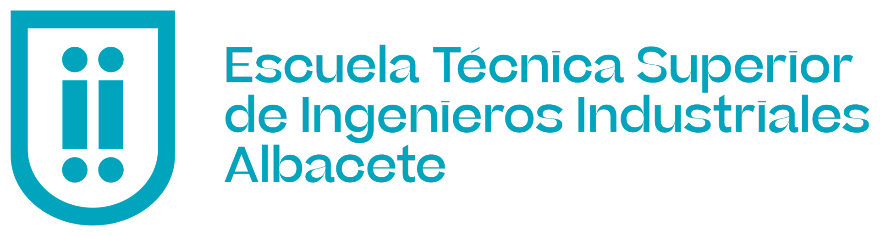 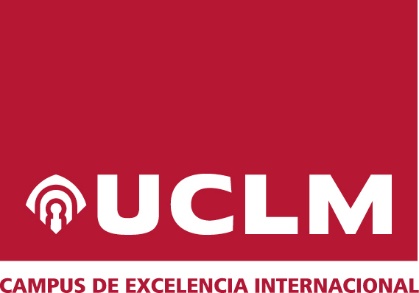 UNIVERSIDAD DE CASTILLA-LA MANCHAESCUELA TÉCNICA SUPERIOR DE INGENIEROS INDUSTRIALES DE ALBACETEGRADO EN INGENIERÍA ELÉCTRICATRABAJO FIN DE GRADOTÍTULO DEL TRABAJO FIN DE GRADO Mes, AñoNº de TFG:Autor/a:Tutor 1:Tutor 2: